ZONE BLOCK PLAN CHECKLIST (to clause 3.10 AS1670.1 -2018)INSTRUCTIONS: Submitted checklist with Zone Block Plan via email, refer to Section 14 of FCGB for more detail on items 1 to 18. Tick off items that are addressed in the ZBP, item such as 3 may be addressed in ‘NOTES:’ for existing installation that do not meet listed clause requirements. ZBP need submitting early to avoid delay in NTFAST connection. A checklist and one sites ZBP/s per email submission sent to both: davidm.williams@nt.gov.au; steve.vitnell@nt.gov.au; all further correspondence ‘Reply All’ maintaining the subject line.CHECKLIST: Site/Building name________________________________________________ZBP required for the FBP along with versions for Mimic & other panels intended for NTFRS uses.1□. Zone Block Plan reviewed by installing fire contractor for errors prior to submitting. (CONTRACTOR’S CONTACT NAME________________________PHONE# _________________________).2□. Plan views of same scale, in orientation to the mounting position. [C3.10 last paragraph]3□. The layout of the building configuration. Showing stair locations and access, major access doors, corridors/passageways within buildings [C3.10 a]4□. Zone areas of detection, return air & sprinkler systems coverage as well as single device zone location clearly defined and labelled as per AS4428.3 Z#; ZN# ZN#; ZONE # or detection zone symbol of Appendix D. Meeting all requirements of clause 2.3 and single device zone clauses 3.12.1; 3.16.3; 3.27.3; 3.27.9 & 7.7 [C3.10 b]5□. ‘The lettering shall be a minimum of 3mm’ @A___ size, for the NTFRS the text size shall be uniform and applies to all plan and tower view zone labels. [C3.10 1st paragraph]6□. Device icons adjacent to zone labels, one per detection type that make up the zone. [C3.10 b]  7□. The location of the FBP and marked ‘YOU ARE HERE’. [C3.10 d] (Remove all references to FIP - FIRE INDICATOR PANEL)8□. The location of the building’s main electrical switchboard. [C3.10 f - MSB]9□. The year of original installation along with history of major changes and additions. [C3.10 g]10□.	First responders Notice in full - ‘IN THE EVENT OF A FIRE RING ‘000’ TO ENSURE FIRE SERVICE RESPONSE’  ‘lettering height shall be not less than 5mm.’[C3.10 h]11□.	Location where baseline data are stored. [C3.10 i]12□.	Statement identifying design criteria used. [C3.10 j – Examples see section 14 FCGB]NTFRS specific requirements13□.	Revision number on drawing. (Incrementing for each resubmission of a ZBP)14□.	Site’s name or location. (Building’s name as per its signage or street address)15□.	North symbol.16□.	Legend - of only the symbols used in the submitted block plan of fire alarm symbols based on those in Appendix DWhen installed items (the below items shall be marked NA [Not Applicable] when not part of an installed system)17□.	The locations of all other CIE, – like FDCIE, SHCIE, DPCIE, EWCIE, MP [Mimic panels], FFCP & aspirating smoke detector control panels when NOT co-located with the main FBP. [C3.10 c]18□.	The location of any fire suppression system controls – Sprinkler and/or Gas. [C3.10 e]NOTES: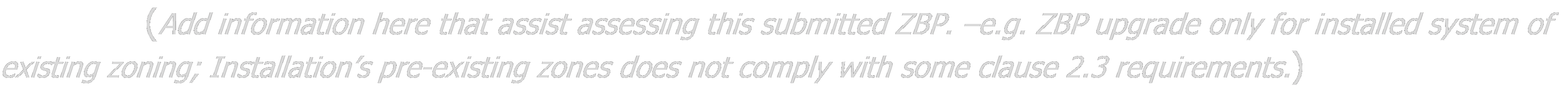 